ADPEP DE LA MANCHE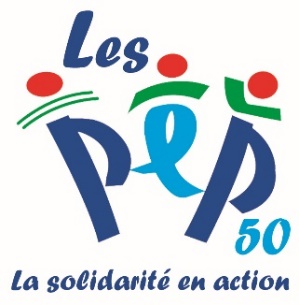 24 RUE DE LA POTERNE50000 SAINT-LORECRUTEMENT D’UN(E) PSYCHIATRE,  MEDECIN GENERALISTE OU UN(E) PEDIATRE TITULAIRE D’UN DU DE PSYCHIATRIE POUR LE CMPP/CAMSP CENTRE MANCHEL’ETABLISSEMENTLes PEP (Pupilles de l'Enseignement Public), agissent pour une société inclusive. Réseau complémentaire de l'école, la Fédération Générale des PEP est un acteur majeur de l'éducation populaire. Les PEP de la Manche mènent, dans le respect de leurs valeurs fondatrices qui sont l'égalité, la citoyenneté, la solidarité et la laïcité, des actions dans plusieurs domaines : le médico-social, le social, l'éducation et les loisirs. Le CMPP de Coutances est un lieu d'écoute, de prévention et de soins. Il s'adresse aux enfants et adolescents jusqu'à 20 ans qui éprouvent des difficultés d'apprentissage, des troubles psychomoteurs, du langage ou de comportement en famille ou à l'école.L’équipe pluridisciplinaire est composée de personnels (para)médicaux, sociaux et administratifs : médecin directeur psychiatre, orthophonistes, psychologues, psychomotricienne, assistante sociale, enseignantes spécialisées, secrétaires médico-sociales, agent d’entretien.LE POSTEPsychiatre, Médecin généraliste ou pédiatre, titulaire d’un DU de psychiatrie ou psychothérapie.Dans le cadre de la mission de l’établissement, vous : Assurez la prise en charge des patients du centre, dans le cadre d’un exercice coordonné et pluridisciplinaireContribuez à l’élaboration et à l’évolution du projet de santé et au choix du matériel utiliséOrientez vers des consultations spécialisées en fonction des besoins repérés de l’enfantParticipez à la démarche de prévention et d’éducation à la santéActualisez le dossier médical du patientPROFIL RECHERCHÉUn(e) médecin généraliste ou un(e) pédiatre dynamique et sensible aux troubles de l’enfance et de l’adolescence et aux troubles des apprentissages, souhaitant travailler au sein d’équipes pluridisciplinaires en CMPP et partageant les valeurs du projet associatif des PEP de la Manche.CONTRAT Prise de poste : Dès que possibleType de contrat : CDD ou CDI à définir avec le candidatRémunération : Convention Collective 66 avec reprise d’ancienneté selon profilTemps de travail : A définir avec le candidatLieu : CMPP Centre Manche : Saint Lo et CoutancesCV et lettre de motivation à envoyer à l'adresse suivante : Mme la directrice du CMPP Centre et Sud Manche12 rue de la Varroquière50 000 saint Loseverine.mourocq@pep50.fr